Татарстанская республиканская организации Общероссийского Профсоюза образования считает важным для профсоюзов Татарстана в Международный день солидарности трудящихся выразить свою позицию по отношению к действиям всех ветвей и уровней власти в стране в условиях сложной социально-экономической ситуации, использовать все предусмотренные в ходе Первомайской акции возможности и мероприятия для проведения открытого и конструктивного диалога с властью по наиболее острым проблемам в целях подготовки решений, направленных на усиление защиты трудовых прав, социально-экономических и профессиональных интересов работников, академических прав и социальных гарантий обучающихся. Принимая во внимание вышеизложенное, выполняя Постановление Исполкома ФНПР от 09.02.2022г. № 2-2, Федерации Профсоюзов Республики Татарстан от 11.04.2022г. № 23-2, и в рамках поддержки традиций профсоюзного движения президиум Татарстанской республиканской организации Общероссийского Профсоюза образования ПОСТАНОВЛЯЕТ:	1. Поддержать Исполнительный комитет Федерации Независимых профсоюзов России (далее - ФНПР), Федерацию Профсоюзов Республики Татарстан (далее- ФПРТ) о проведении Первомайской акции профсоюзов в 2022 году. Утвердить девиз Первомайской акции профсоюзов: «Za Мир! Za Труд! Za Май!».		2. Одной из форм проведения Первомайской акции профсоюзов в РТ определить телемарафон «Профсоюзный Первомай» на канале «Татарстан - 24», а также предусмотреть возможность проведения мероприятий в очном формате.        3. Территориальным, первичным профсоюзным организациям Общероссийского Профсоюза образования, первичным профсоюзным организациям высшего и среднего профессионального образования:-   организовать подготовку и проведение Первомайской акции;- на заседаниях коллегиальных органов принять решение об участии в Первомайской акции в соответствии с настоящим постановлением;- проинформировать социальных партнёров о подготовке и проведении Первомайской акции профсоюзов; - провести разъяснительную работу среди трудящихся о целях и задачах коллективных действий в рамках акции, о возможных формах участия в них, в том числе о голосовании в поддержку Резолюции (обращения) ФНПР на сайте 1may.fnpr.ru;- использовать при участии в проведении Первомайской акции девиз, логотип и список рекомендуемых лозунгов, подготовленных и утвержденных Координационным комитетом солидарных действий ФНПР, а также актуальные лозунги по вопросам защиты трудовых, социально-экономических прав и профессиональных интересов работников сферы образования и студентов в текущей социально-экономической ситуации в стране (приложение 1-4);- обеспечить эффективное взаимодействие со средствами массовой информации для организации освещения акции;- обобщить и представить информацию об итогах проведения Первомайской акции (приложение 5) в срок до 5 мая 2021 года в республиканской организации  Профсоюза (org@edunion.ru Проценко Ирина Николаевна).          3. Контроль за выполнением данного постановления возложить на Проценко И.Н., заместителя председателя Профсоюза.Приложение № 1 к Постановлению Президиума № 11 от 15.04.2022 г.Рекомендуемые лозунги для Первомайской акции профсоюзов в 2022 году:За мир! За труд! За май!  (Zа мир! Zа труд! Zа май!)ZA Мир! Труд! Май!Zа армию! Zа Президента!Когда мы едины – мы непобедимы!Ликвидации и простою – нет! Национализации – да!Господдержка только предприятиям, где есть профсоюзы!Гарантии роста российскому производству!Сила профсоюзов в единстве и солидарности!Сила – в сплоченности! Правда – в единстве!Миру – мир!Мы – Zа сильную Россию!Переобучение и социальные гарантии для оставшихся без работы!Zа_профсоюз!Профсоюз – Zащита! Zанятость! Zаконность!Северные надбавки для молодежи – с первого дня работы!Ударным трудом – по санкциям!За социальную справедливость! За достойную жизнь!Новые вызовы – новые возможности!Реальной инфляции – реальную индексацию зарплат!МРОТ– не ниже реальной потребительской корзины!Пенсиям и пособиям – защиту от инфляции!Приложение № 2 к Постановлению Президиума № 11 от 15.04.2022 г.Первомайская акция профсоюзов «Профсоюзный всеобуч»Суть акции: проведение 1 мая всероссийскую просветительскую акцию по трудовым правам.Основные задачи акции:- массовые консультации по трудовым правам, агитация в общественном транспорте, наружная реклама;- популяризация профсоюзного движения.Мероприятия в рамках акции:Массовые консультации по трудовым правам организуются в местах скопления населения. В связи с тем, что 1 мая 2022 г. выходной день – это парки, скверы, набережные, торговые центры и т.п. В данных местах устанавливаются мобильные пункты, где все желающие могут получить правовую консультацию по защите своих трудовых прав (в роли консультантов – председатели теркомов, ППО, штатные работники аппаратов) или поиску работы (если в акции примут участие региональные центры занятости). Материальное обеспечение – палатка (для улицы), стол, стулья, мобильный баннер, раздаточные материал (буклеты, флажки, значки, ручки с логотипом акции).Агитация в общественном транспорте – проводится 1 мая силами профактива (члены выборных органов ППО, молодёжные советы) на городском и пригородном транспорте. Агитаторы по подготовленному сценарию проводят беседу с пассажирами на тему, знают ли они свои основные трудовые права, завершая разговор информацией о профсоюзах и вручением информационного листка о профдвижении и/или бумажного флажка со ссылкой на информационные ресурсы. Членам профсоюзов могут быть выданы значки «Под защитой профсоюза». Агитаторы должны иметь знак отличия (жилетку, кепку, шейный платок и т.п.). В рамках данной формы возможен запуск «профсоюзных маршрутов» - украшения определенных маршрутов автобусов, трамваев, электричек профсоюзной символикой (опыт таких акций есть в ряде регионов). Размещение наружной рекламы – размещение на рекламных баннерных конструкциях и электронных информационных табло городов сообщений о профсоюзах. В случае оформления как социальной рекламы - возможно в сотрудничестве с региональными органами государственной власти.Организационные задачи:Со стороны ФНПР- разработка единого стиля оформления (макеты логотипов, баннеров, флажков, значков), стороны организаторов акции в субъекте Российской Федерации,- подготовка сценариев разговора для агитаторов.Со стороны ТООП:- организация бригад агитаторов и консультантов,- согласование мест размещения мобильных консультаций (во взаимодействии с органами занятости), обеспечение их работы (график дежурства, оснащение, агитационно-пропагандистский материал),- адаптация подготовленных макетов агитационно-пропагандистских материалов (размещение собственных логотипов, ссылок),- обеспечение агитаторов знаками отличия и раздаточным материалом, проведение инструктажей,- размещение наружной рекламы.Со стороны Профсоюзов:- мотивация руководителей теркомов и профактива, в том числе молодежных советов (комиссий) на участие в акции в качестве агитаторов и консультантов.Приложение № 3 к Постановлению Президиума № 11 от 15.04.2022 г.Профсоюзные уроки в учебных заведениях в преддверии ПервомаяВ рамках Всероссийского молодежного профсоюзного форума ФНПР «Стратегический резерв» участниками были разработаны материалы Планы проведения внеклассных мероприятий для учащихся общеобразовательных учреждений. Разработанные материалы предназначены для начальных, 9 и 11 классов.Цель проведения мероприятия: - знакомство с основами трудового законодательства;- ознакомление с профсоюзным движением страны;- мотивация профсоюзного членства.Методические материалы для проведения доступны для скачивания по ссылке: https://1may.fnpr.ru/forms_of_action Сценарии, подготовленные для учащихся 9-11 классов, могут также использоваться для учащихся сузов и вузов. В случае использования собственных сценариев, материалы предварительно согласовываются с вышестоящей профсоюзной организацией.Приложение № 4 к Постановлению Президиума № 11 от 15.04.2022 г.Логотип Первомайской акции профсоюзов в 2022 году: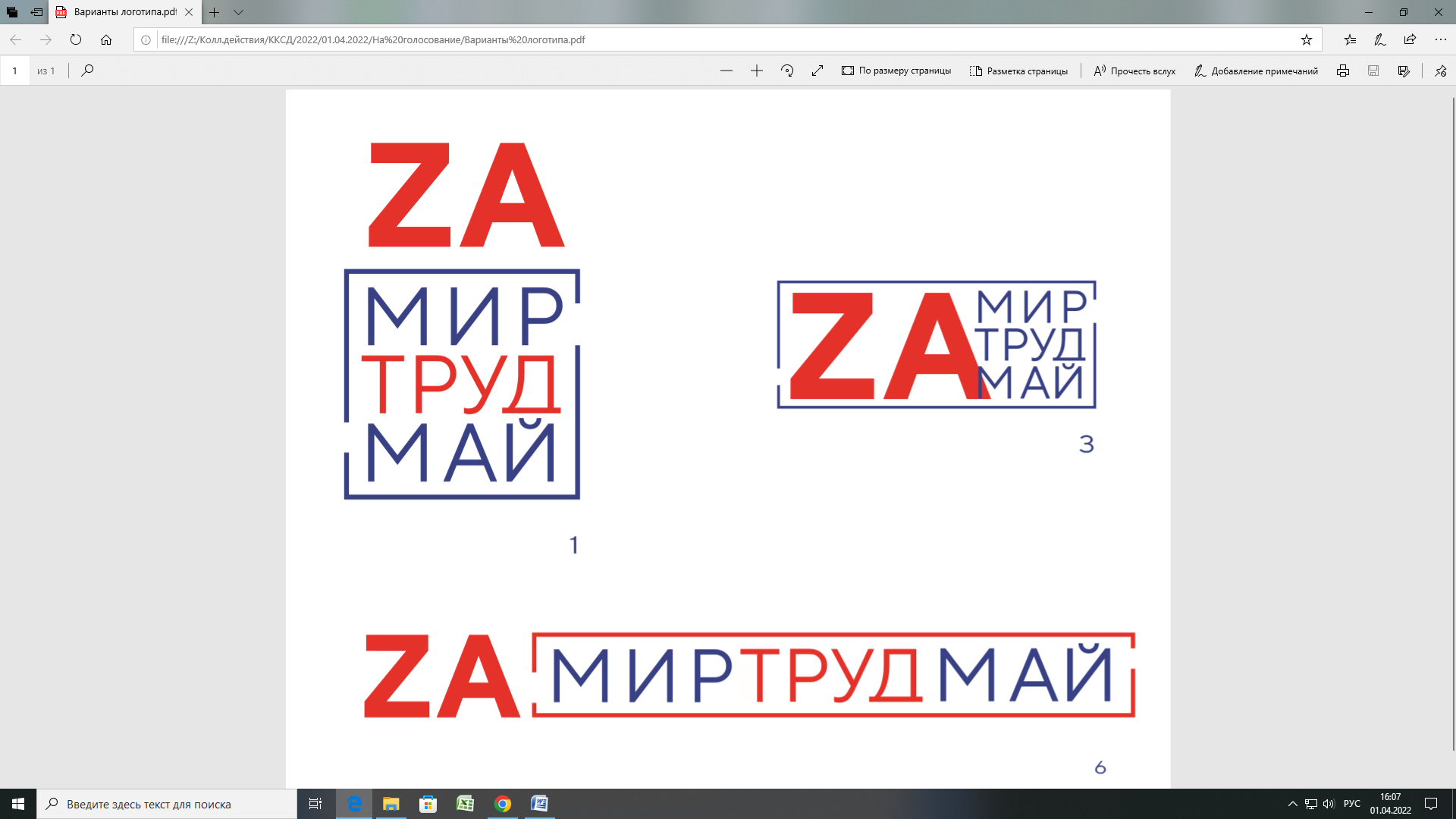 Примечание:В строке «ИТОГО» поля, отмеченные «--», не заполняются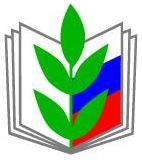 ПРОФЕССИОНАЛЬНЫЙ СОЮЗ РАБОТНИКОВ НАРОДНОГО ОБРАЗОВАНИЯ И НАУКИ РОССИЙСКОЙ ФЕДЕРАЦИИРЕГИОНАЛЬНАЯ ОРГАНИЗАЦИЯ ПРОФЕССИОНАЛЬНОГО СОЮЗА РАБОТНИКОВ НАРОДНОГО ОБРАЗОВАНИЯ И НАУКИ РОССИЙСКОЙ ФЕДЕРАЦИИВ РЕСПУБЛИКЕ ТАТАРСТАН(ТАТАРСТАНСКАЯ РЕСПУБЛИКАНСКАЯ ОРГАНИЗАЦИЯ ОБЩЕРОССИЙСКОГО ПРОФСОЮЗА ОБРАЗОВАНИЯ)ПРЕЗИДИУМПОСТАНОВЛЕНИЕПРОФЕССИОНАЛЬНЫЙ СОЮЗ РАБОТНИКОВ НАРОДНОГО ОБРАЗОВАНИЯ И НАУКИ РОССИЙСКОЙ ФЕДЕРАЦИИРЕГИОНАЛЬНАЯ ОРГАНИЗАЦИЯ ПРОФЕССИОНАЛЬНОГО СОЮЗА РАБОТНИКОВ НАРОДНОГО ОБРАЗОВАНИЯ И НАУКИ РОССИЙСКОЙ ФЕДЕРАЦИИВ РЕСПУБЛИКЕ ТАТАРСТАН(ТАТАРСТАНСКАЯ РЕСПУБЛИКАНСКАЯ ОРГАНИЗАЦИЯ ОБЩЕРОССИЙСКОГО ПРОФСОЮЗА ОБРАЗОВАНИЯ)ПРЕЗИДИУМПОСТАНОВЛЕНИЕПРОФЕССИОНАЛЬНЫЙ СОЮЗ РАБОТНИКОВ НАРОДНОГО ОБРАЗОВАНИЯ И НАУКИ РОССИЙСКОЙ ФЕДЕРАЦИИРЕГИОНАЛЬНАЯ ОРГАНИЗАЦИЯ ПРОФЕССИОНАЛЬНОГО СОЮЗА РАБОТНИКОВ НАРОДНОГО ОБРАЗОВАНИЯ И НАУКИ РОССИЙСКОЙ ФЕДЕРАЦИИВ РЕСПУБЛИКЕ ТАТАРСТАН(ТАТАРСТАНСКАЯ РЕСПУБЛИКАНСКАЯ ОРГАНИЗАЦИЯ ОБЩЕРОССИЙСКОГО ПРОФСОЮЗА ОБРАЗОВАНИЯ)ПРЕЗИДИУМПОСТАНОВЛЕНИЕ  «15» апреля 2022 г.
г. Казань
                              № 11 О Первомайской акции Татарстанской республиканской организации Общероссийского Профсоюза образования в 2022 году                              Председатель 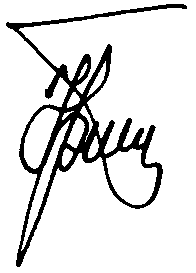  Ю.П. ПрохоровиПриложение № 5 к Постановлению Президиума № 11 от 15.04.2022 г.иПриложение № 5 к Постановлению Президиума № 11 от 15.04.2022 г.иПриложение № 5 к Постановлению Президиума № 11 от 15.04.2022 г.иПриложение № 5 к Постановлению Президиума № 11 от 15.04.2022 г.ИТОГОВАЯ ИНФОРМАЦИЯ                                                                                                                                                                                                                                                                                                                                    региональных организаций Общероссийского Профсоюза образования
о формах проведения Первомайской акции профсоюзов в 2022 году 
                                                                                                                                                                                                                                                                                                  ИТОГОВАЯ ИНФОРМАЦИЯ                                                                                                                                                                                                                                                                                                                                    региональных организаций Общероссийского Профсоюза образования
о формах проведения Первомайской акции профсоюзов в 2022 году 
                                                                                                                                                                                                                                                                                                  ИТОГОВАЯ ИНФОРМАЦИЯ                                                                                                                                                                                                                                                                                                                                    региональных организаций Общероссийского Профсоюза образования
о формах проведения Первомайской акции профсоюзов в 2022 году 
                                                                                                                                                                                                                                                                                                  ИТОГОВАЯ ИНФОРМАЦИЯ                                                                                                                                                                                                                                                                                                                                    региональных организаций Общероссийского Профсоюза образования
о формах проведения Первомайской акции профсоюзов в 2022 году 
                                                                                                                                                                                                                                                                                                  ИТОГОВАЯ ИНФОРМАЦИЯ                                                                                                                                                                                                                                                                                                                                    региональных организаций Общероссийского Профсоюза образования
о формах проведения Первомайской акции профсоюзов в 2022 году 
                                                                                                                                                                                                                                                                                                  ИТОГОВАЯ ИНФОРМАЦИЯ                                                                                                                                                                                                                                                                                                                                    региональных организаций Общероссийского Профсоюза образования
о формах проведения Первомайской акции профсоюзов в 2022 году 
                                                                                                                                                                                                                                                                                                  ИТОГОВАЯ ИНФОРМАЦИЯ                                                                                                                                                                                                                                                                                                                                    региональных организаций Общероссийского Профсоюза образования
о формах проведения Первомайской акции профсоюзов в 2022 году 
                                                                                                                                                                                                                                                                                                  ИТОГОВАЯ ИНФОРМАЦИЯ                                                                                                                                                                                                                                                                                                                                    региональных организаций Общероссийского Профсоюза образования
о формах проведения Первомайской акции профсоюзов в 2022 году 
                                                                                                                                                                                                                                                                                                  ИТОГОВАЯ ИНФОРМАЦИЯ                                                                                                                                                                                                                                                                                                                                    региональных организаций Общероссийского Профсоюза образования
о формах проведения Первомайской акции профсоюзов в 2022 году 
                                                                                                                                                                                                                                                                                                  ИТОГОВАЯ ИНФОРМАЦИЯ                                                                                                                                                                                                                                                                                                                                    региональных организаций Общероссийского Профсоюза образования
о формах проведения Первомайской акции профсоюзов в 2022 году 
                                                                                                                                                                                                                                                                                                  ИТОГОВАЯ ИНФОРМАЦИЯ                                                                                                                                                                                                                                                                                                                                    региональных организаций Общероссийского Профсоюза образования
о формах проведения Первомайской акции профсоюзов в 2022 году 
                                                                                                                                                                                                                                                                                                  ИТОГОВАЯ ИНФОРМАЦИЯ                                                                                                                                                                                                                                                                                                                                    региональных организаций Общероссийского Профсоюза образования
о формах проведения Первомайской акции профсоюзов в 2022 году 
                                                                                                                                                                                                                                                                                                  ИТОГОВАЯ ИНФОРМАЦИЯ                                                                                                                                                                                                                                                                                                                                    региональных организаций Общероссийского Профсоюза образования
о формах проведения Первомайской акции профсоюзов в 2022 году 
                                                                                                                                                                                                                                                                                                  ИТОГОВАЯ ИНФОРМАЦИЯ                                                                                                                                                                                                                                                                                                                                    региональных организаций Общероссийского Профсоюза образования
о формах проведения Первомайской акции профсоюзов в 2022 году 
                                                                                                                                                                                                                                                                                                  ИТОГОВАЯ ИНФОРМАЦИЯ                                                                                                                                                                                                                                                                                                                                    региональных организаций Общероссийского Профсоюза образования
о формах проведения Первомайской акции профсоюзов в 2022 году 
                                                                                                                                                                                                                                                                                                  ИТОГОВАЯ ИНФОРМАЦИЯ                                                                                                                                                                                                                                                                                                                                    региональных организаций Общероссийского Профсоюза образования
о формах проведения Первомайской акции профсоюзов в 2022 году 
                                                                                                                                                                                                                                                                                                  ИТОГОВАЯ ИНФОРМАЦИЯ                                                                                                                                                                                                                                                                                                                                    региональных организаций Общероссийского Профсоюза образования
о формах проведения Первомайской акции профсоюзов в 2022 году 
                                                                                                                                                                                                                                                                                                  ИТОГОВАЯ ИНФОРМАЦИЯ                                                                                                                                                                                                                                                                                                                                    региональных организаций Общероссийского Профсоюза образования
о формах проведения Первомайской акции профсоюзов в 2022 году 
                                                                                                                                                                                                                                                                                                  ИТОГОВАЯ ИНФОРМАЦИЯ                                                                                                                                                                                                                                                                                                                                    региональных организаций Общероссийского Профсоюза образования
о формах проведения Первомайской акции профсоюзов в 2022 году 
                                                                                                                                                                                                                                                                                                  ИТОГОВАЯ ИНФОРМАЦИЯ                                                                                                                                                                                                                                                                                                                                    региональных организаций Общероссийского Профсоюза образования
о формах проведения Первомайской акции профсоюзов в 2022 году 
                                                                                                                                                                                                                                                                                                  ИТОГОВАЯ ИНФОРМАЦИЯ                                                                                                                                                                                                                                                                                                                                    региональных организаций Общероссийского Профсоюза образования
о формах проведения Первомайской акции профсоюзов в 2022 году 
                                                                                                                                                                                                                                                                                                  №
п/пНаименование региональной  организации ПрофсоюзаОбщее количество мероприятийОбщее количество участников, чел. Информация об очных коллективных мероприятияхИнформация об очных коллективных мероприятияхИнформация об очных коллективных мероприятияхИнформация об очных коллективных мероприятияхИнформация о дополнительных мероприятиях/ акциях Информация о дополнительных мероприятиях/ акциях Информация о дополнительных мероприятиях/ акциях Информация о дополнительных мероприятиях/ акциях Информация о дополнительных мероприятиях/ акциях Информация о дополнительных мероприятиях/ акциях Информация о дополнительных мероприятиях/ акциях Информация о дополнительных мероприятиях/ акциях Информация о дополнительных мероприятиях/ акциях Информация о дополнительных мероприятиях/ акциях Информация о дополнительных мероприятиях/ акциях Участие Главы субъекта, представителей власти, политических партий и движенийПроблемы, возникшие в ходе проведения акции №
п/пНаименование региональной  организации ПрофсоюзаОбщее количество мероприятийОбщее количество участников, чел. Митинги и шествия в региональных центрахМитинги и шествия в региональных центрахМитинги и шествия в иных населенных пунктах (исключая региональные центры)Митинги и шествия в иных населенных пунктах (исключая региональные центры)пикетыпикетысобра-ниясобра-нияиные очные формыиные очные формыонлайн формы, кроме голосования за Резолюцию ФНПРонлайн формы, кроме голосования за Резолюцию ФНПРмолодёж-ные мероприя-тиямолодёж-ные мероприя-тиямолодёж-ные мероприя-тияУчастие Главы субъекта, представителей власти, политических партий и движенийПроблемы, возникшие в ходе проведения акции №
п/пНаименование региональной  организации ПрофсоюзаОбщее количество мероприятийОбщее количество участников, чел. количествочисло участниковколичествочисло участниковколичествочисло участниковколичествочисло участниковколичествочисло участниковколичествочисло участниковколичествоколичествочисло участниковУчастие Главы субъекта, представителей власти, политических партий и движенийПроблемы, возникшие в ходе проведения акции ИТОГО:------------